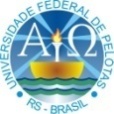 Ministério da EducaçãoUniversidade Federal de PelotasCentro de Letras e ComunicaçãoLista de alunos inscritos na primeira edição de 2021 do projeto de ensino “Estudos de Língua Portuguesa”1Roberta Locateli Ramirez  2Luis Eduardo dos Santos Celente 3Eduarda Hartwig Centeno4Letícia Vieira dos Santos5Marcelo Barros de Borba 6RODRIGO GIORDANI BOSCHETTI 7Janaína de oliveira pereira8AntonioLourenceKila de Queiroz9Assucena Saldanha Maia Silvano 10Valentina Vieira de Oliveira Kurtz Azevedo11Marieli Lopes Anderson12Felipe Kauê Lima Moreira 13Júlia Pinto Gonçalves 14Marco Vinício Pereira do Espírito Santo15Rosilene Oliveira Silva16Leticia Quintana Lopes 17Nathianni Gomes 18Vivian MaurerParastchuk 19Flávia PagnoncelliGalbiatti20Rodolfo Barbosa Ribeiro